1月27日每日一练1.两汉时期，地方官学的发展始于( )。   [单选题]正确率：27.27%2.世界上最早论述终身教育的教育家是( )。   [单选题]正确率：81.82%3.推动教育学发展的内在动力是( )。   [单选题]正确率：45.45%4.以下学说由韩愈提出的是( )。   [单选题]正确率：45.45%5.我国废除科举制度的时间是( )年。   [单选题]正确率：50%选项小计比例A.“文翁兴学” (答案)627.27%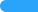 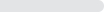 B.科举取士313.64%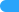 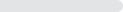 C.太学1150%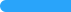 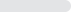 D.养士兴学29.09%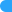 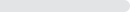 选项小计比例A.亚里士多德29.09%B.斯宾塞29.09%C.保罗·朗格朗 (答案)1881.82%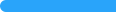 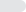 D.梅伊曼00%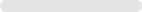 选项小计比例A.教育问题 (答案)1045.45%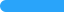 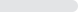 B.教育需求731.82%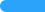 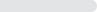 C.人才培训00%D.社会发展522.73%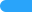 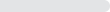 选项小计比例A.“性三品说” (答案)1045.45%B.“罢黜百家，独尊儒术”14.55%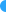 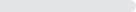 C.“环境说”14.55%D.“亲知说”1045.45%选项小计比例A.1901418.18%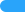 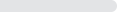 B.1905 (答案)1150%C.1911313.64%D.1914418.18%